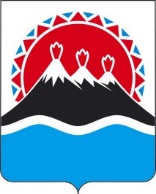 П О С Т А Н О В Л Е Н И ЕПРАВИТЕЛЬСТВАКАМЧАТСКОГО КРАЯг. Петропавловск-КамчатскийВ связи с реорганизацией Министерства экономического развития Камчатского края в форме присоединения к нему Министерства инвестиций, промышленности и предпринимательства Камчатского края в соответствии с постановлением Правительства Камчатского края от 02.12.2021 № 161 
«Об изменении структуры исполнительных органов государственной власти Камчатского края», а также в целях приведения Порядка предоставления из краевого бюджета субсидий юридическим лицам в целях финансового обеспечения затрат в связи с выполнением работ по созданию объектов инфраструктуры территории опережающего социально-экономического развития «Камчатка», утвержденного постановлением Правительства Камчатского края от 21.02.2022 № 79-П, в соответствии с действующим законодательствомПРАВИТЕЛЬСТВО ПОСТАНОВЛЯЕТ:1. Внести в приложение к постановлению Правительства Камчатского края от 21.02.2022 № 79-П «Об утверждении Порядка предоставления из краевого бюджета субсидий юридическим лицам в целях финансового обеспечения затрат в связи с выполнением работ по созданию объектов инфраструктуры территории опережающего социально-экономического развития «Камчатка» следующие изменения:1) в части 3 слова «инвестиций, промышленности и предпринимательства» заменить словами «экономического развития»;2) в части 6:слово «aginvest» заменить словом «minecon»;слово «марта» заменить словом «мая»;3) в части 9 слова «должен соответствовать, на первое число месяца, в котором он подал в Министерство заявку,» заменить словами «на момент подачи заявки в Министерство должен соответствовать»;4) часть 9 дополнить пунктом 7 следующего содержания:«7) получатель субсидии не должен находиться в перечне организаций и физических лиц, в отношении которых имеются сведения об их причастности к экстремистской деятельности или терроризму, либо в перечне организаций и физических лиц, в отношении которых имеются сведения об их причастности к распространению оружия массового уничтожения.»;5) пункт 1 части 32 изложить в следующей редакции:«1) согласие получателя субсидии, лиц, получающих средства на основании договоров, заключенных с получателями субсидий (за исключением государственных (муниципальных) унитарных предприятий, хозяйственных товариществ и обществ с участием публично-правовых образований в их уставных (складочных) капиталах, коммерческих организаций с участием таких товариществ и обществ в их уставных (складочных) капиталах), на осуществление в отношении их проверки Министерством соблюдения порядка и условий предоставления субсидии, в том числе в части достижения результатов предоставления субсидии, а также проверки органами государственного финансового контроля соблюдения получателем субсидии порядка и условий предоставления субсидии в соответствии со статьями 268.1 и 269.2 Бюджетного кодекса Российской Федерации, а также о включении таких положений в соглашение;»6) пункт 9 части 32 дополнить словами «в случае передачи объектов инфраструктуры в собственность Камчатского края»;7) в разделе 5 слово «целей» исключить;8) часть 40 изложить в следующей редакции:«40. Министерство осуществляет обязательную проверку соблюдения получателем субсидий порядка и условий предоставления субсидий, в том числе в части достижения результатов предоставления субсидии, а также органы государственного финансового контроля осуществляют проверку в соответствии со статьями 268.1 и 269.2 Бюджетного кодекса Российской Федерации.»;9) в абзаце 1 части 41:слово «целей» исключить;слово «обязана» заменить словом «обязаны»;10) пункт 1 части 43 признать утратившим силу.2. Настоящее постановление вступает в силу после дня его официального опубликования.[Дата регистрации]№[Номер документа]О внесении изменений в постановление Правительства Камчатского края от 21.02.2022 № 79-П «Об утверждении Порядка предоставления из краевого бюджета субсидий юридическим лицам в целях финансового обеспечения затрат в связи с выполнением работ по созданию объектов инфраструктуры территории опережающего социально-экономического развития «Камчатка»Председатель Правительства Камчатского края[горизонтальный штамп подписи 1]Е.А. Чекин